Pozdravljeni učenci 9. a!Razredna razstava raste, do danes se je nabralo že lepo število vaših izdelkov!Čestitam vsem, ki samostojno opravljate delo in redno pošiljate naloge!Delo vam gre odlično od rok!Veselo ustvarjanje vam želim še naprej!NALOGA: GIBLJIVI KIPI - MOBILI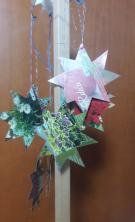 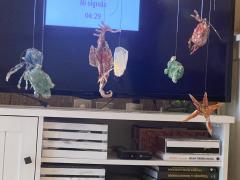 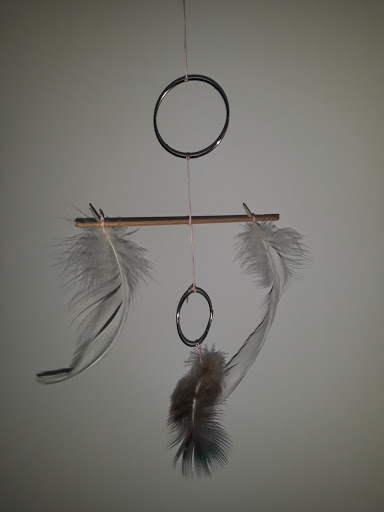 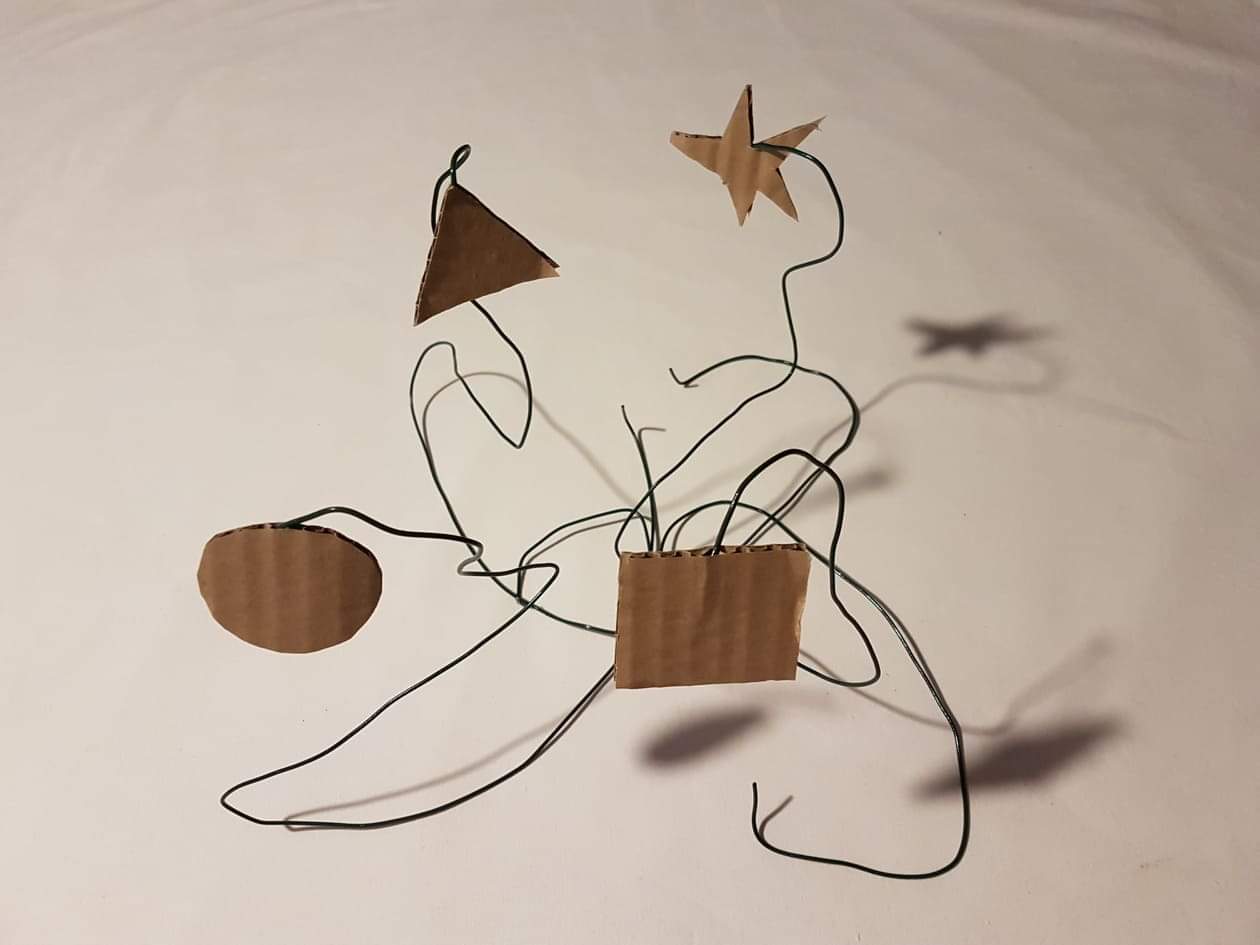 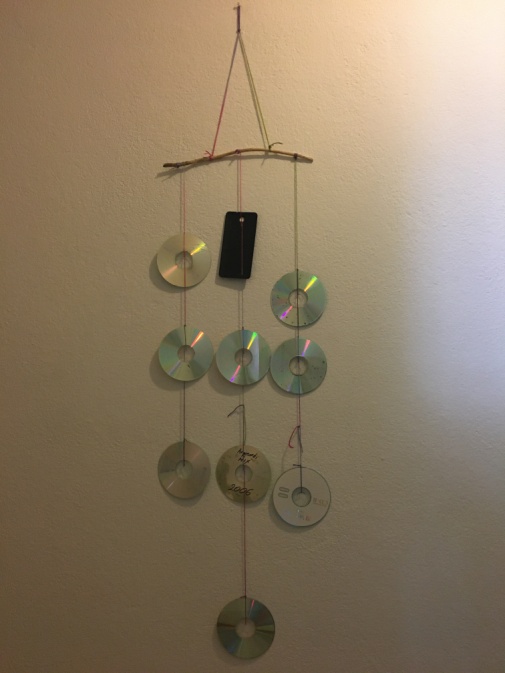 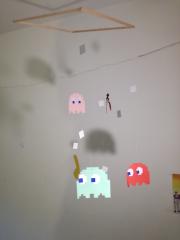 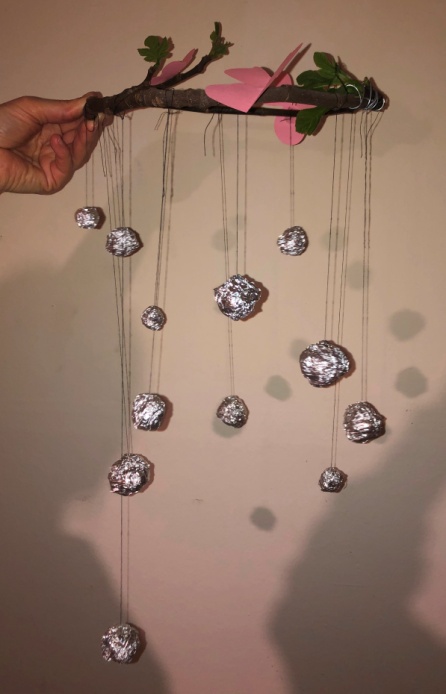 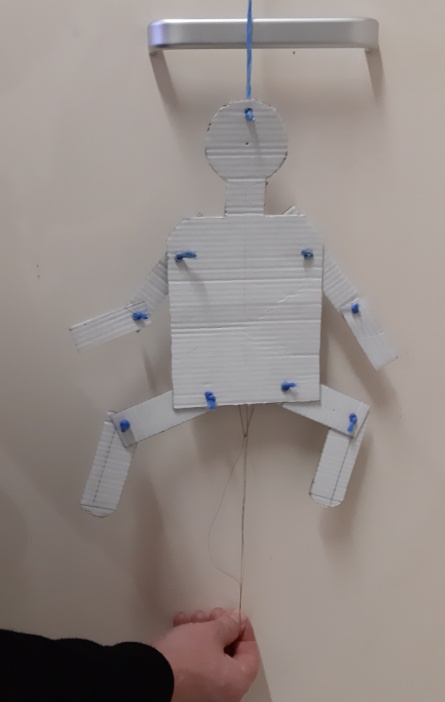 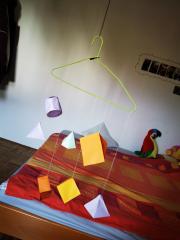 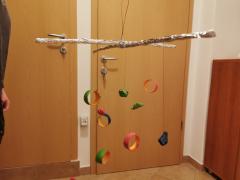 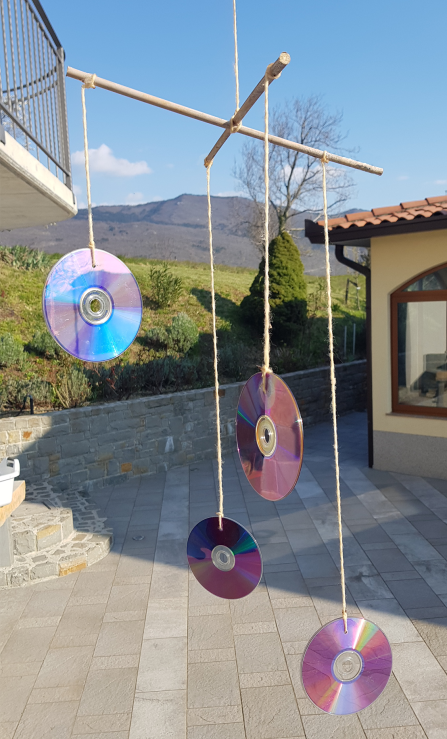 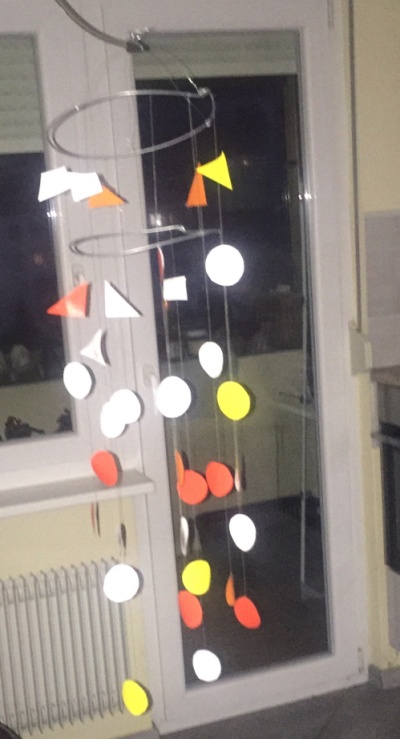 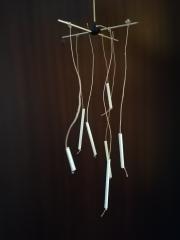 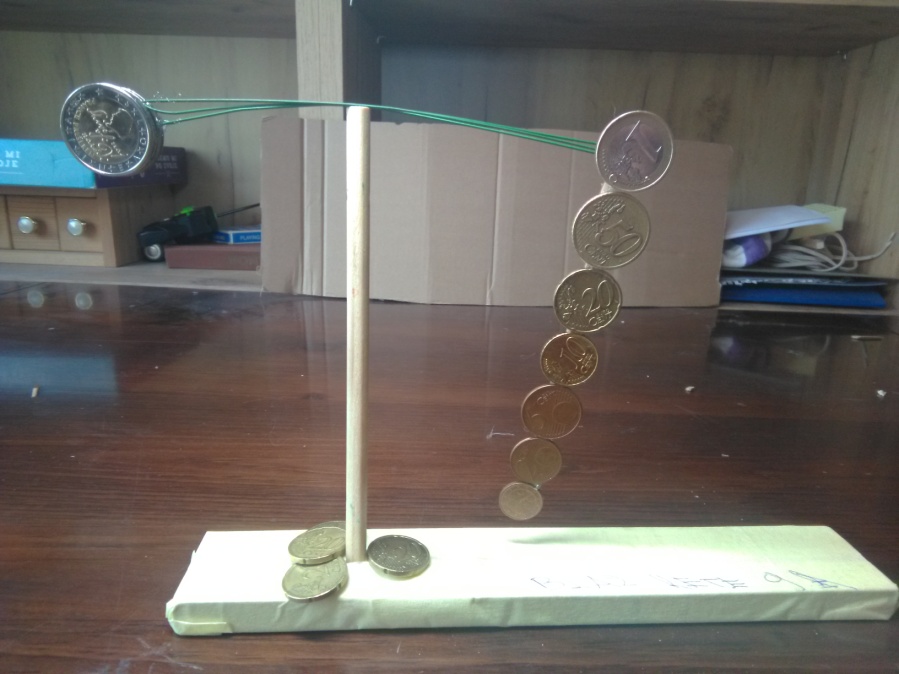 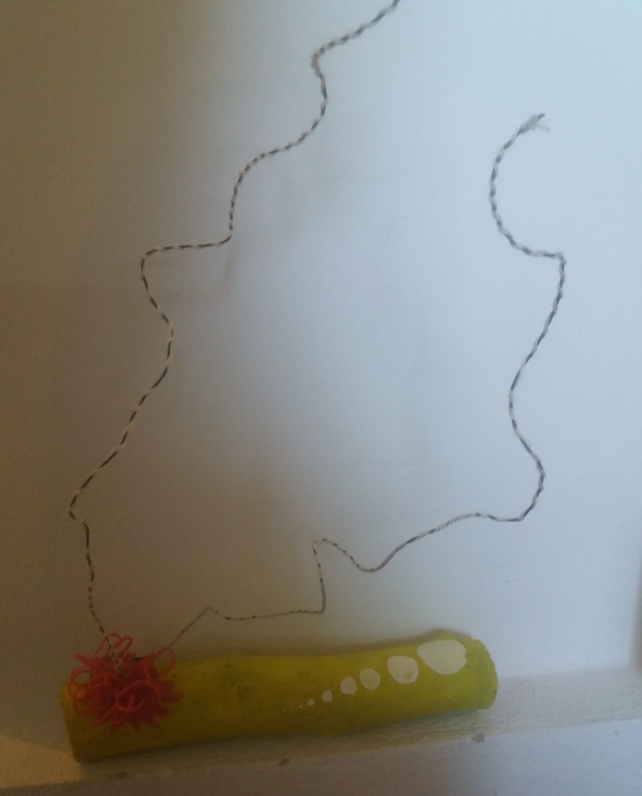 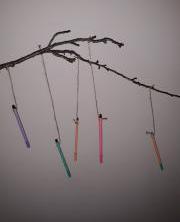 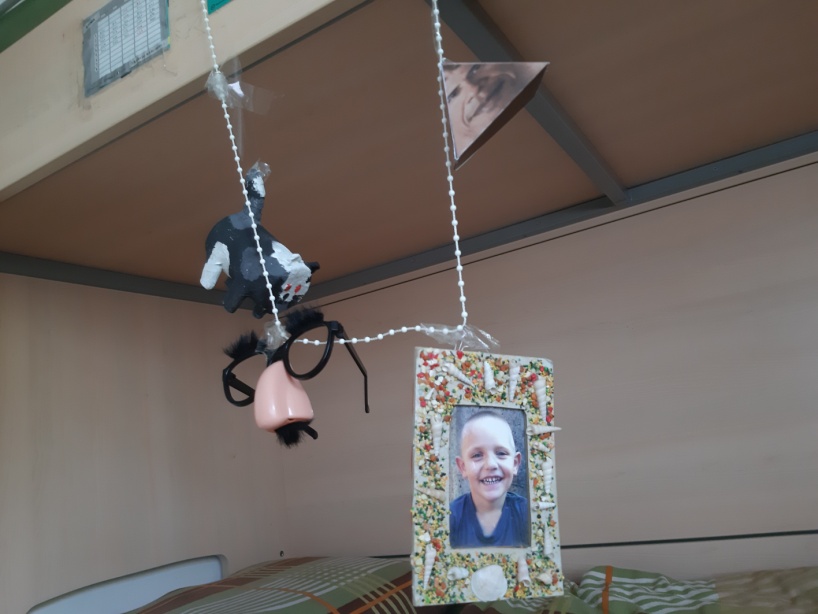 NALOGA: ABSTRAKCIJA V KIPARSTVU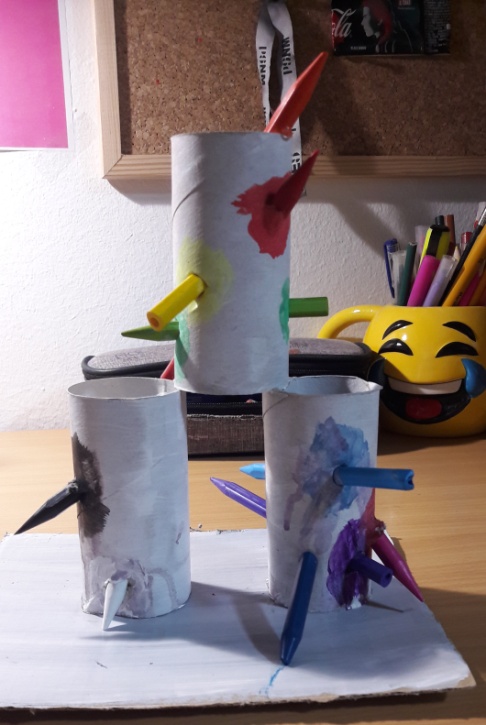 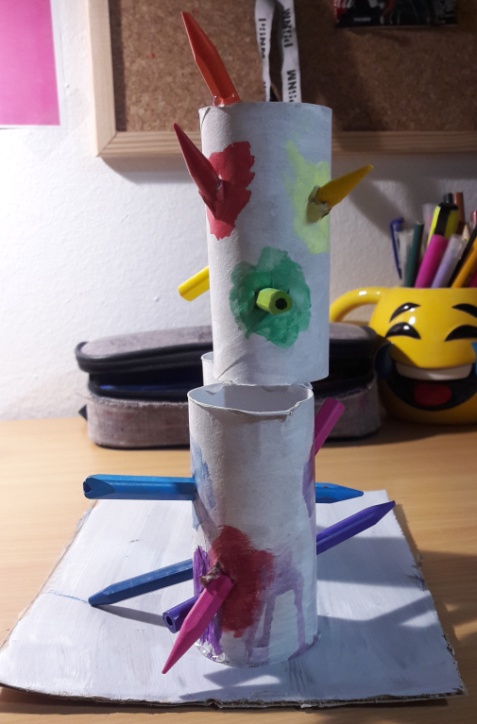 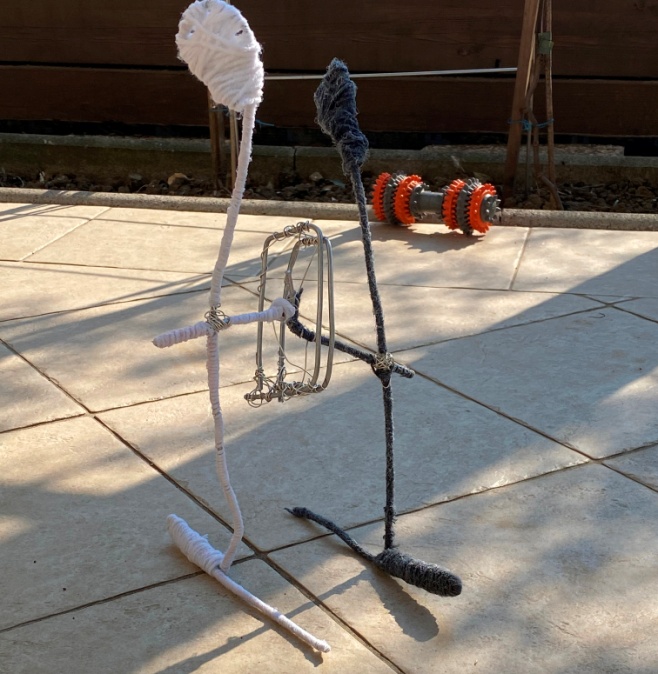 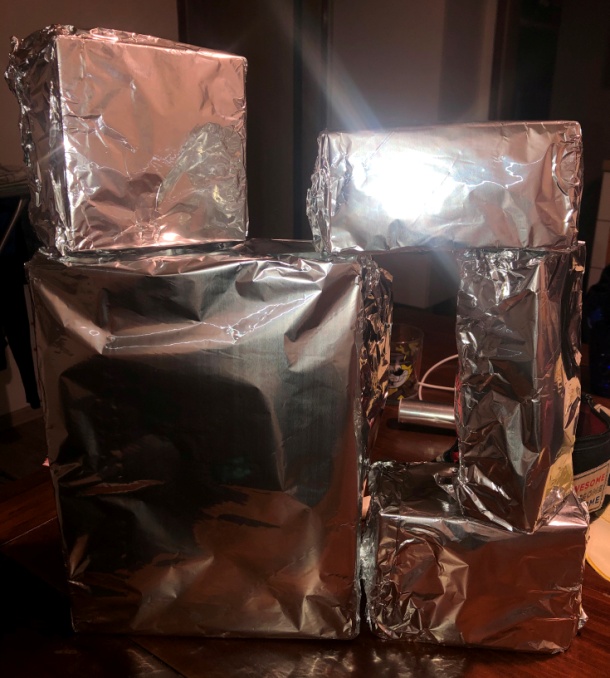 Naslov dela:  Kmalu						  Naslov dela: Svetleči sij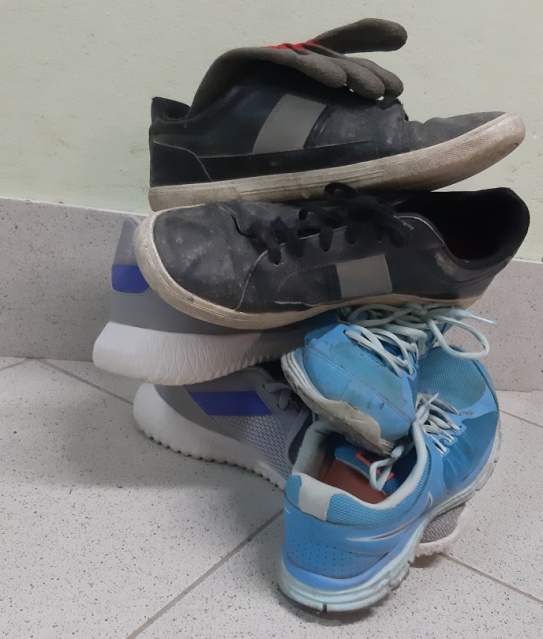 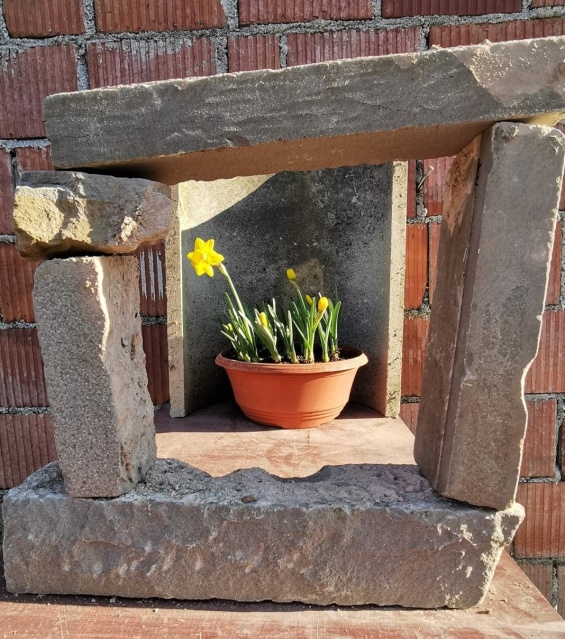 Naslov dela: Na pot				 	        Naslov dela: Pogled skozi okno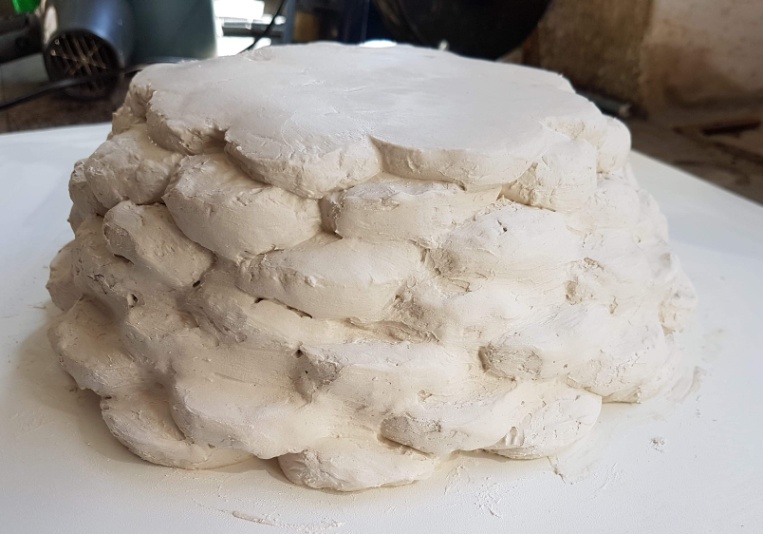 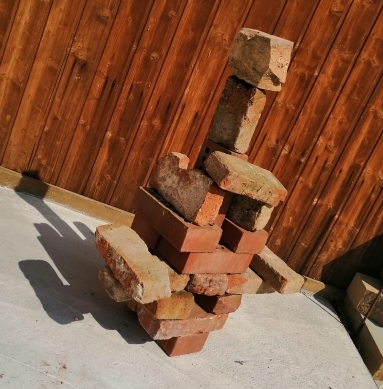 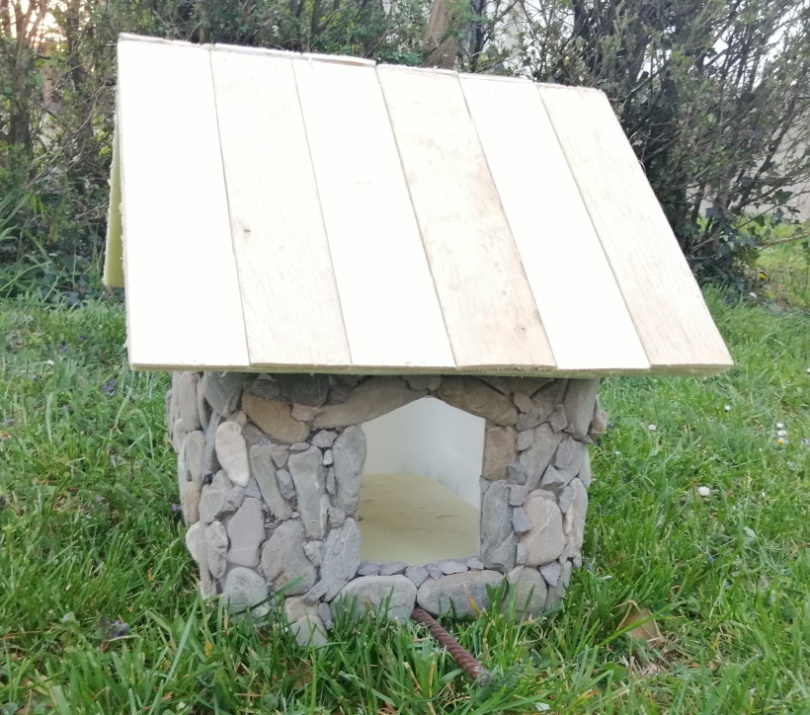 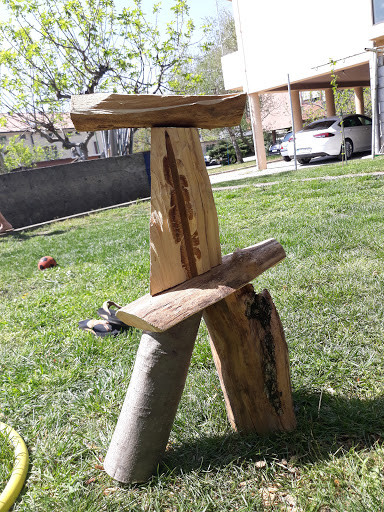 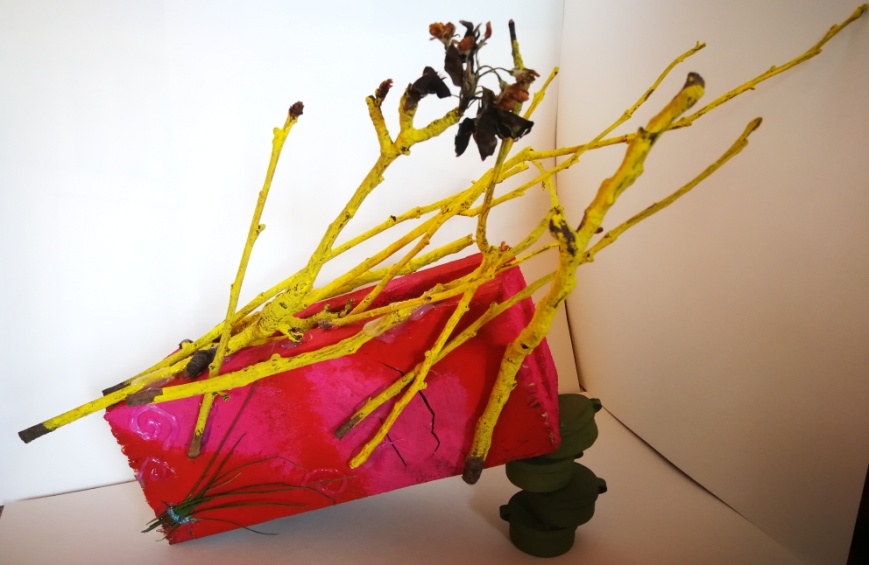 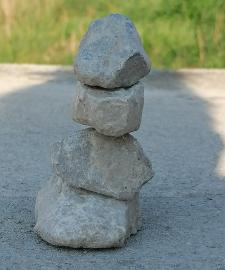 Naslov dela: Pomlad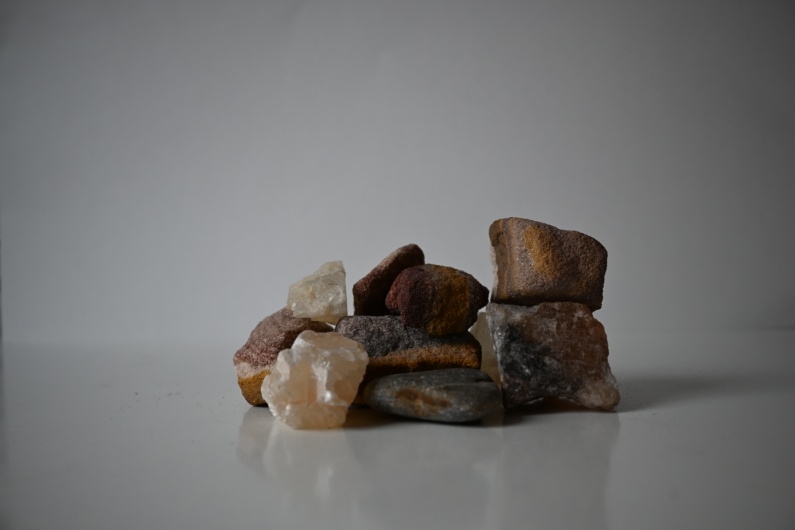 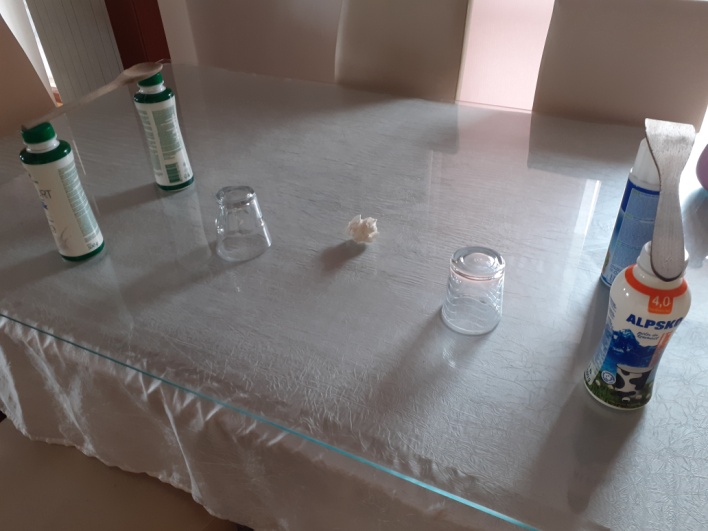 Naslov dela: Klif					                    Naslov dela: Nogometna tekma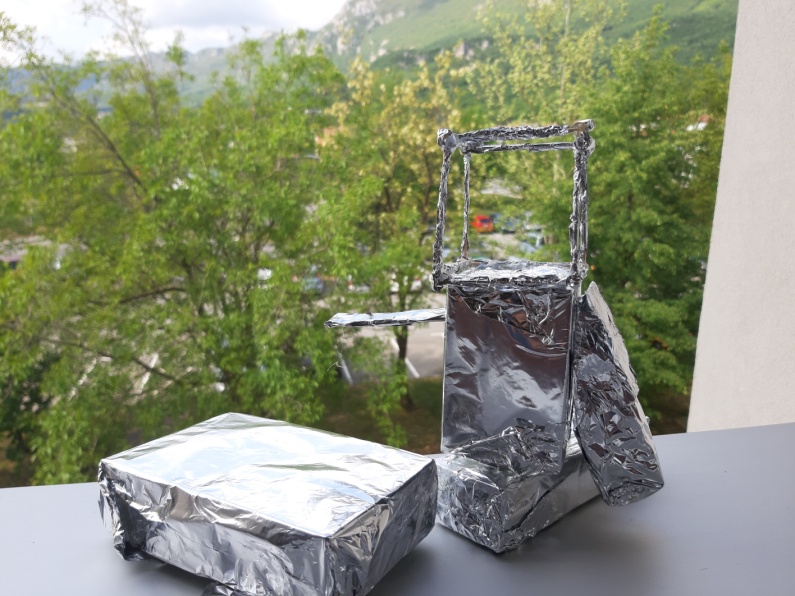 NALOGA: ZRAČNA PERSPEKTIVA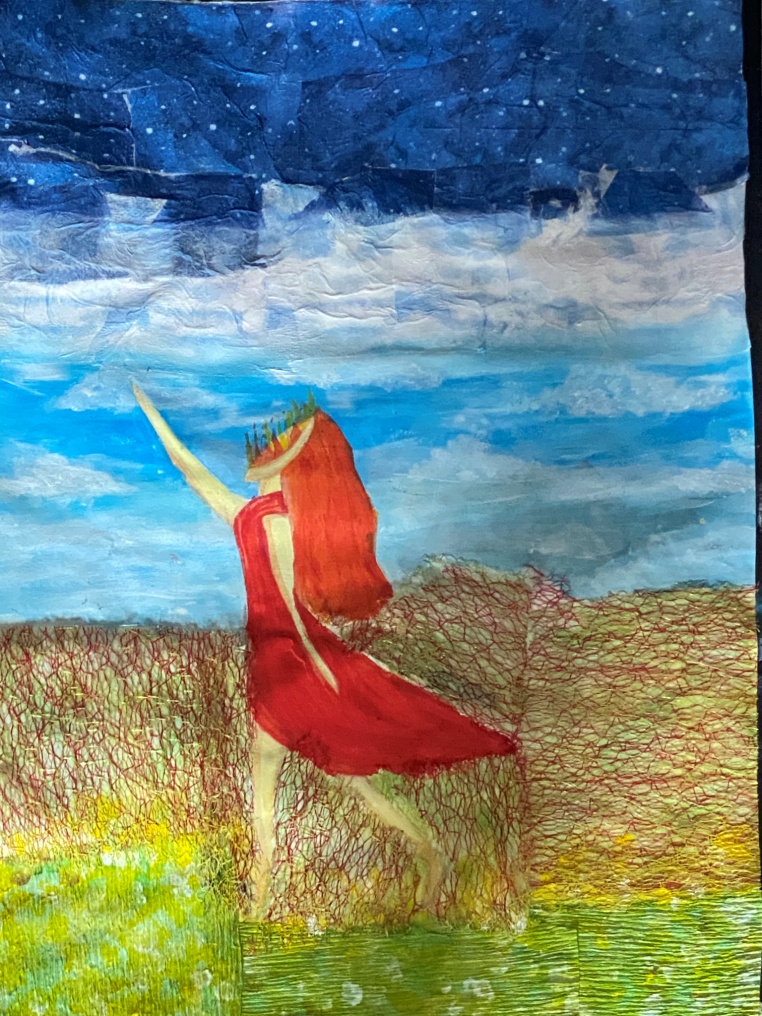 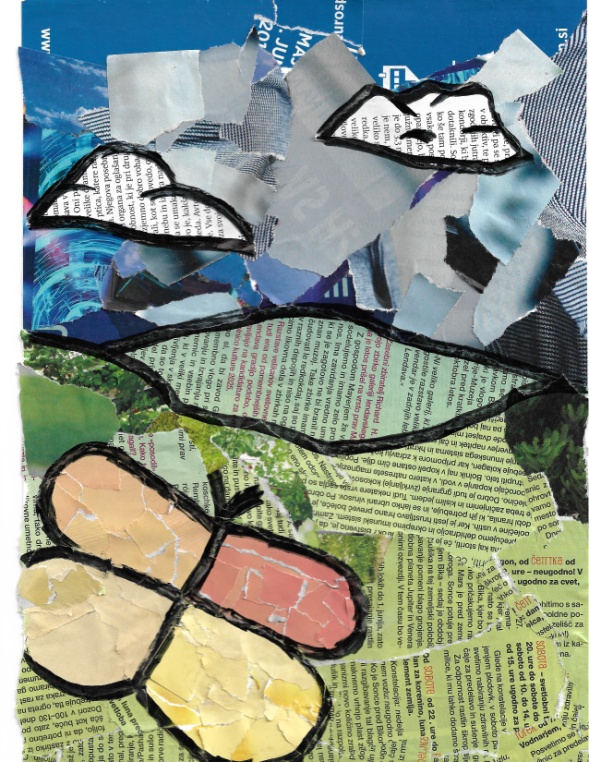 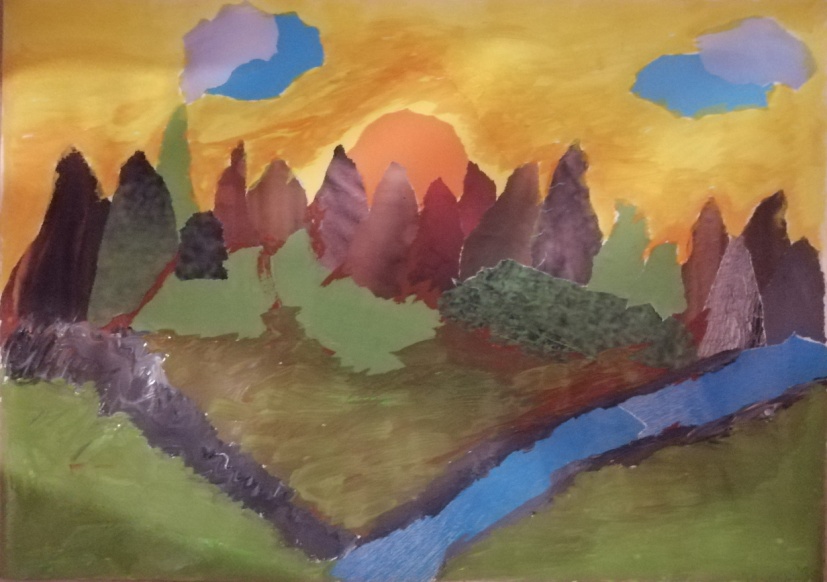 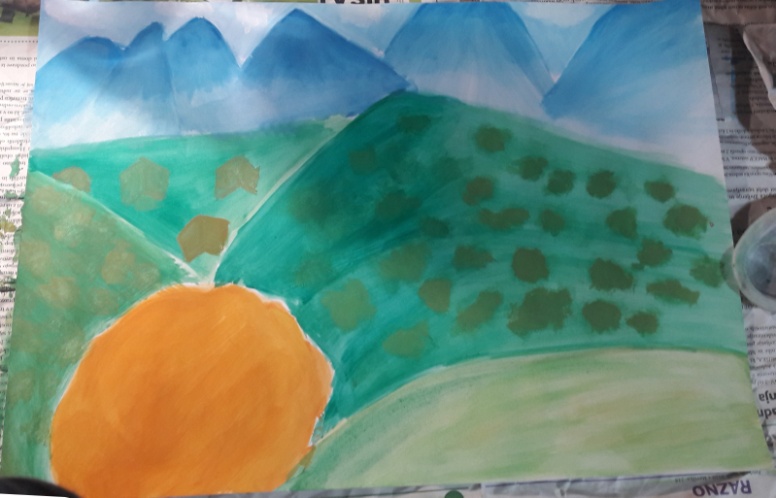 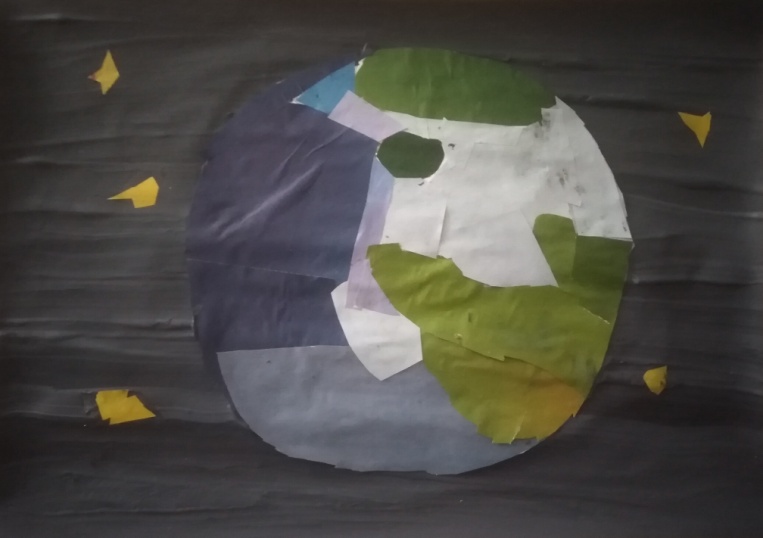 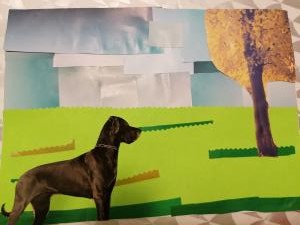 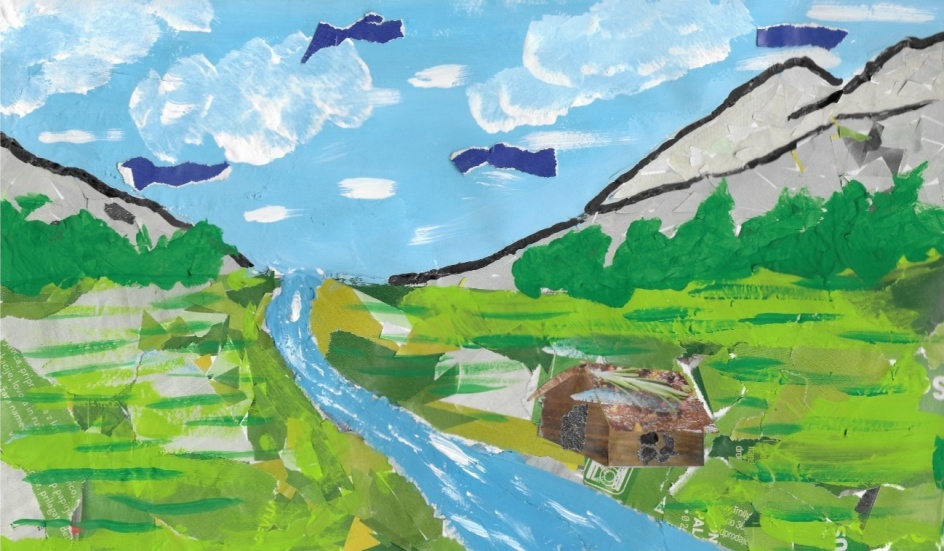 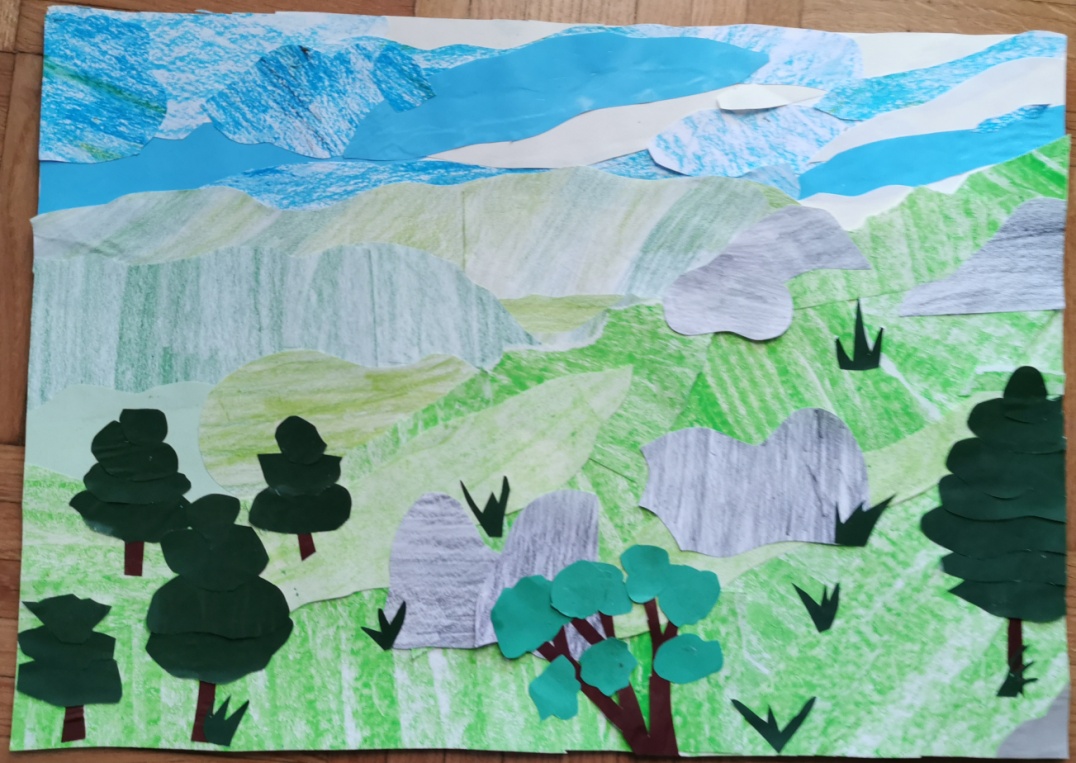 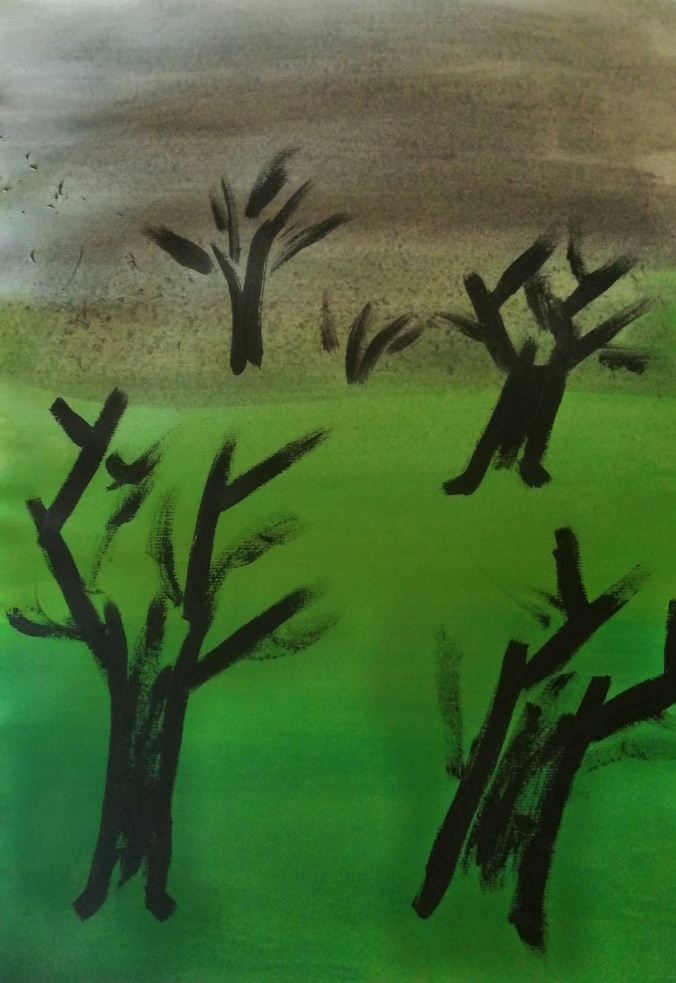 NALOGA: INSTALACIJA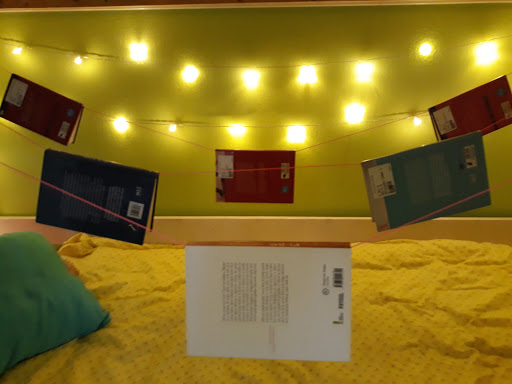 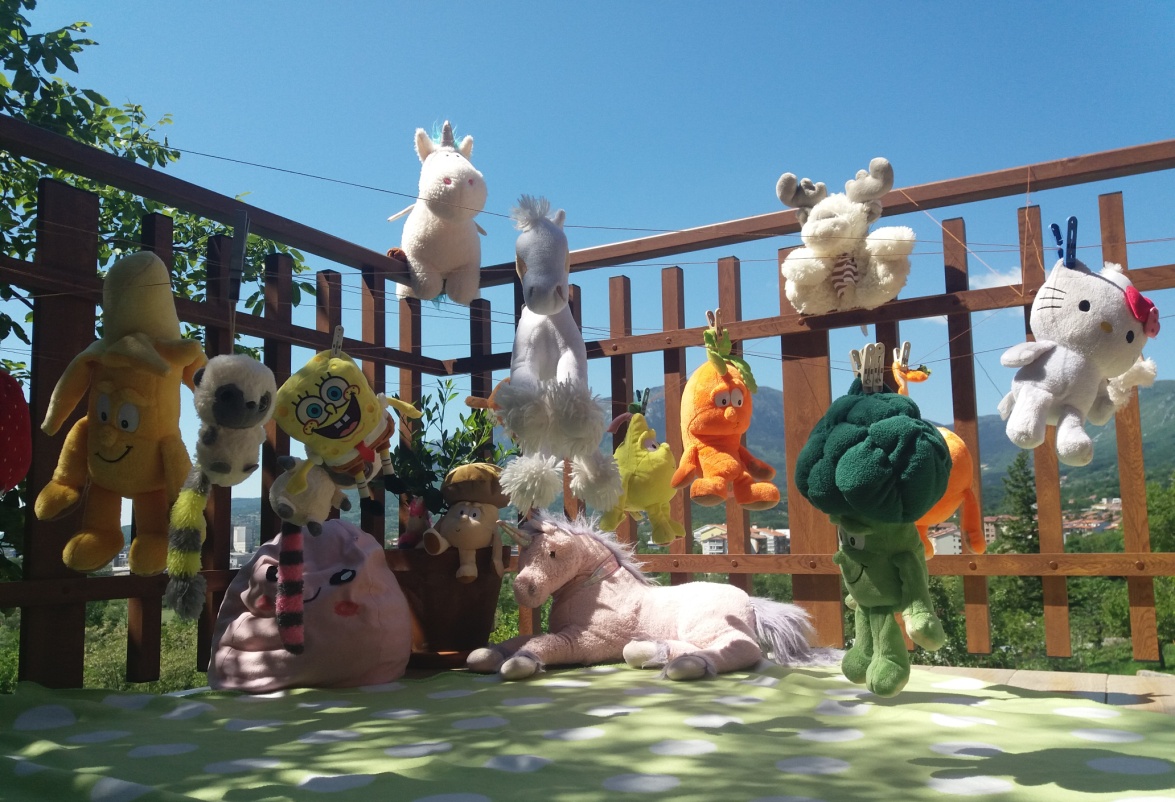 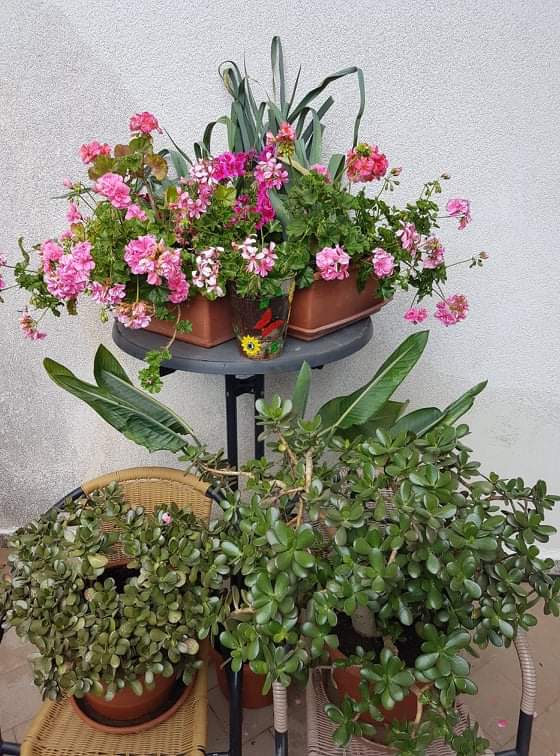 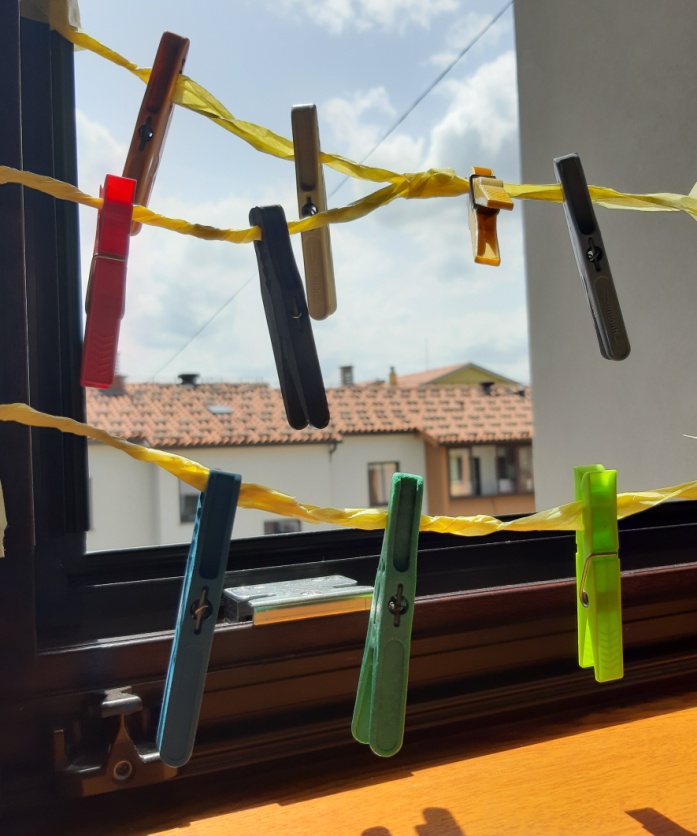 Naslov dela: Pomlad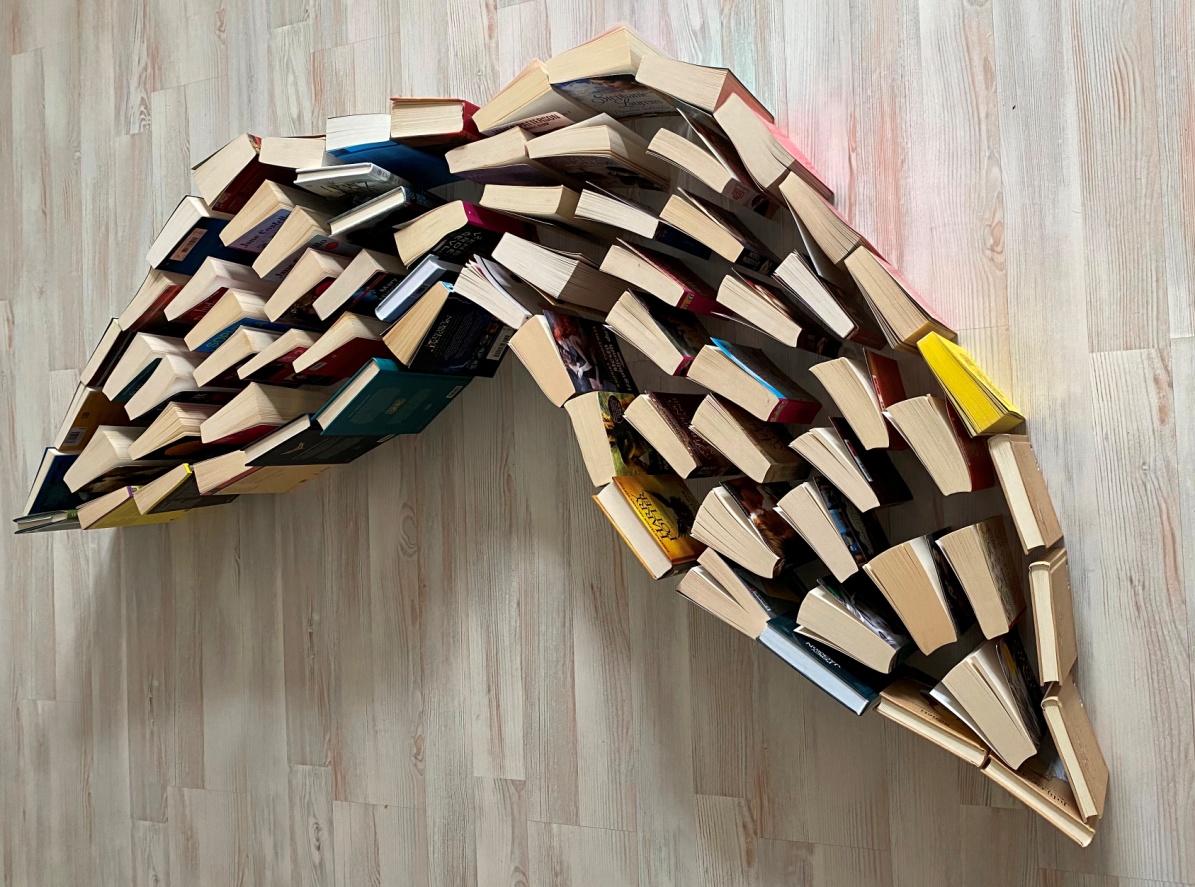 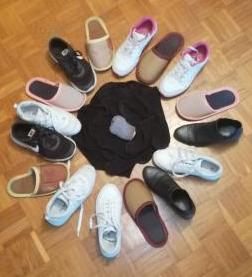 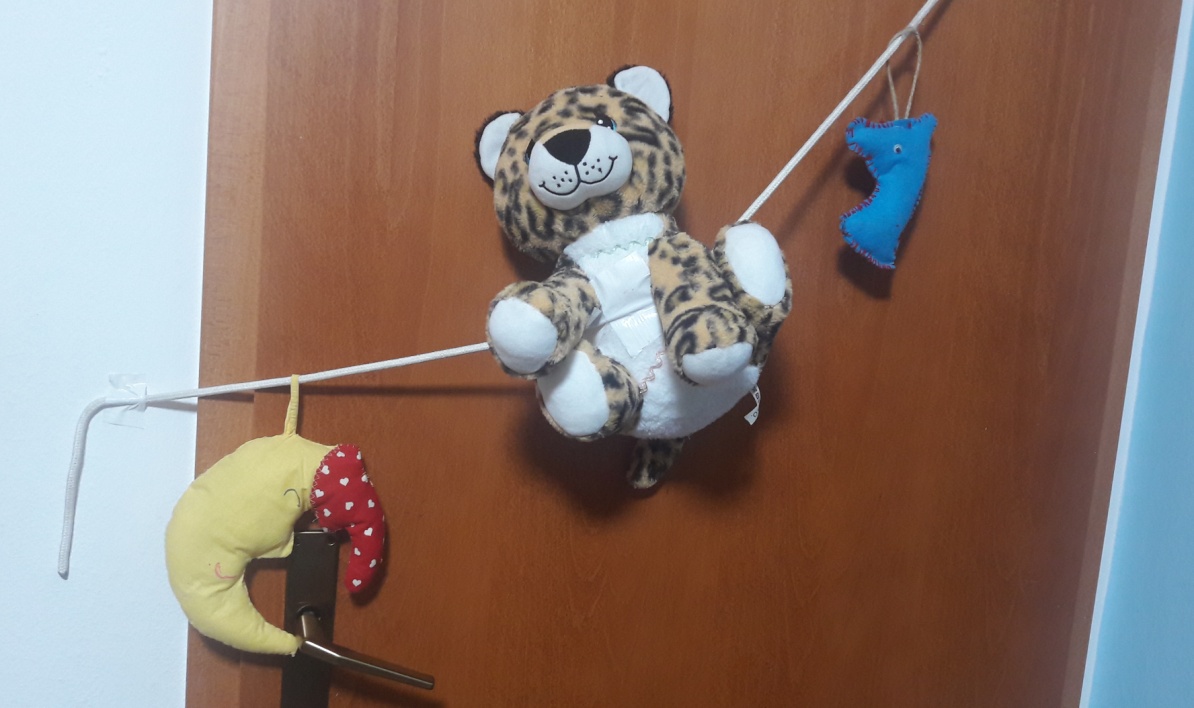                                                                                     Naslov dela: Otroštvo